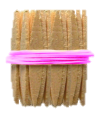 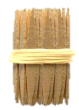 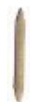 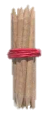 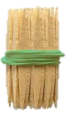 DMUMCDUDescomposición numéricaDMUMCDU